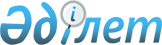 Е.А. Досаев туралыҚазақстан Республикасы Президентінің 2022 жылғы 31 қаңтардағы № 796 Жарлығы
      Ерболат Асқарбекұлы Досаев Алматы қаласының әкімі болып тағайындалсын, ол Қазақстан Республикасы Ұлттық Банкінің Төрағасы лауазымынан босатылсын.
					© 2012. Қазақстан Республикасы Әділет министрлігінің «Қазақстан Республикасының Заңнама және құқықтық ақпарат институты» ШЖҚ РМК
				
      Қазақстан РеспубликасыныңПрезиденті

Қ.Тоқаев
